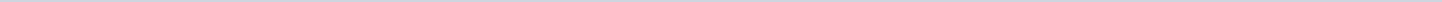 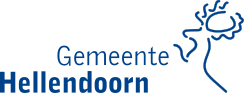 Gemeente HellendoornAangemaakt op:Gemeente Hellendoorn29-03-2024 14:12Ter kennisname raad1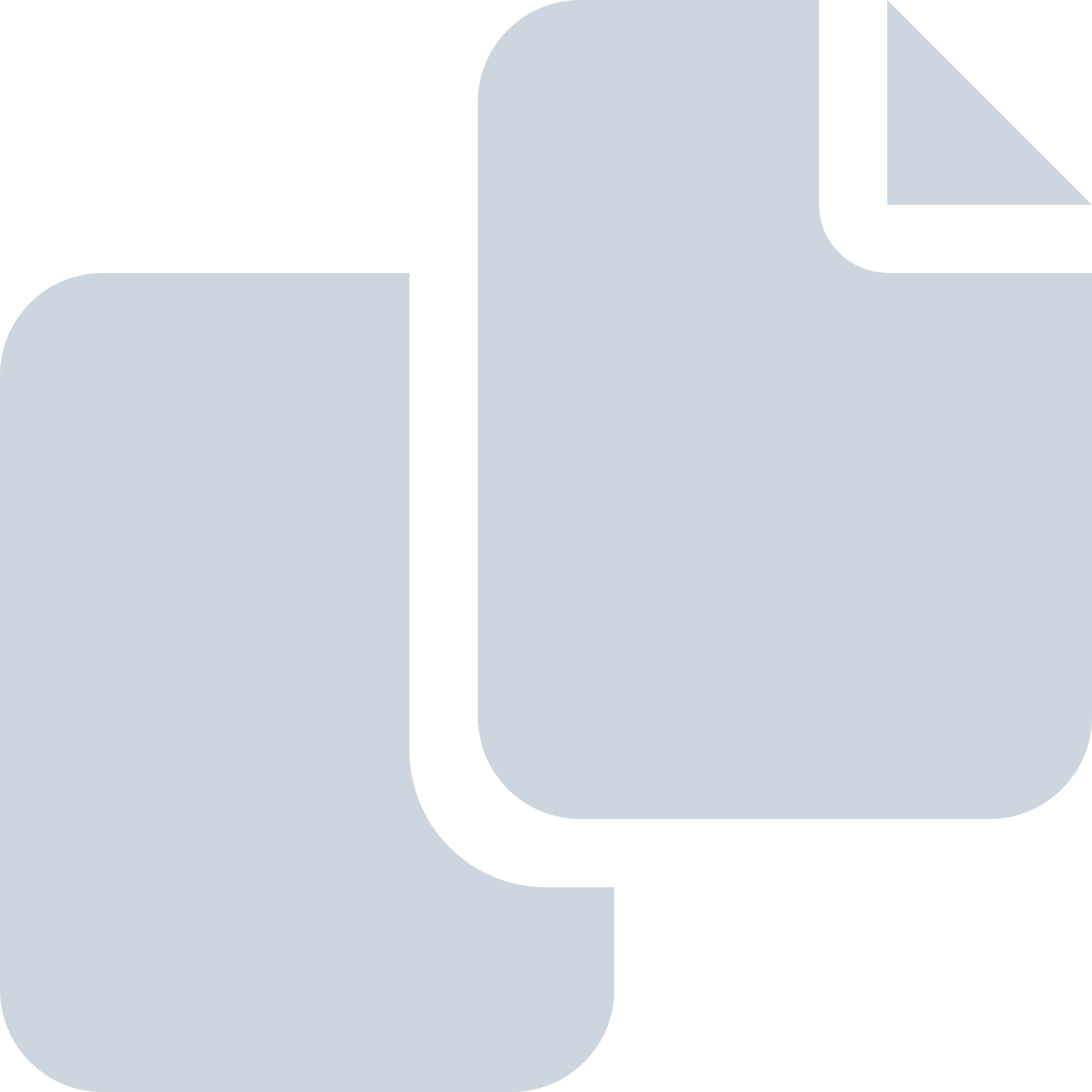 Periode: november 2017#Naam van documentPub. datumInfo1.2017 10 24  17INT02781 Hoi02-11-2017PDF,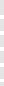 1,48 MB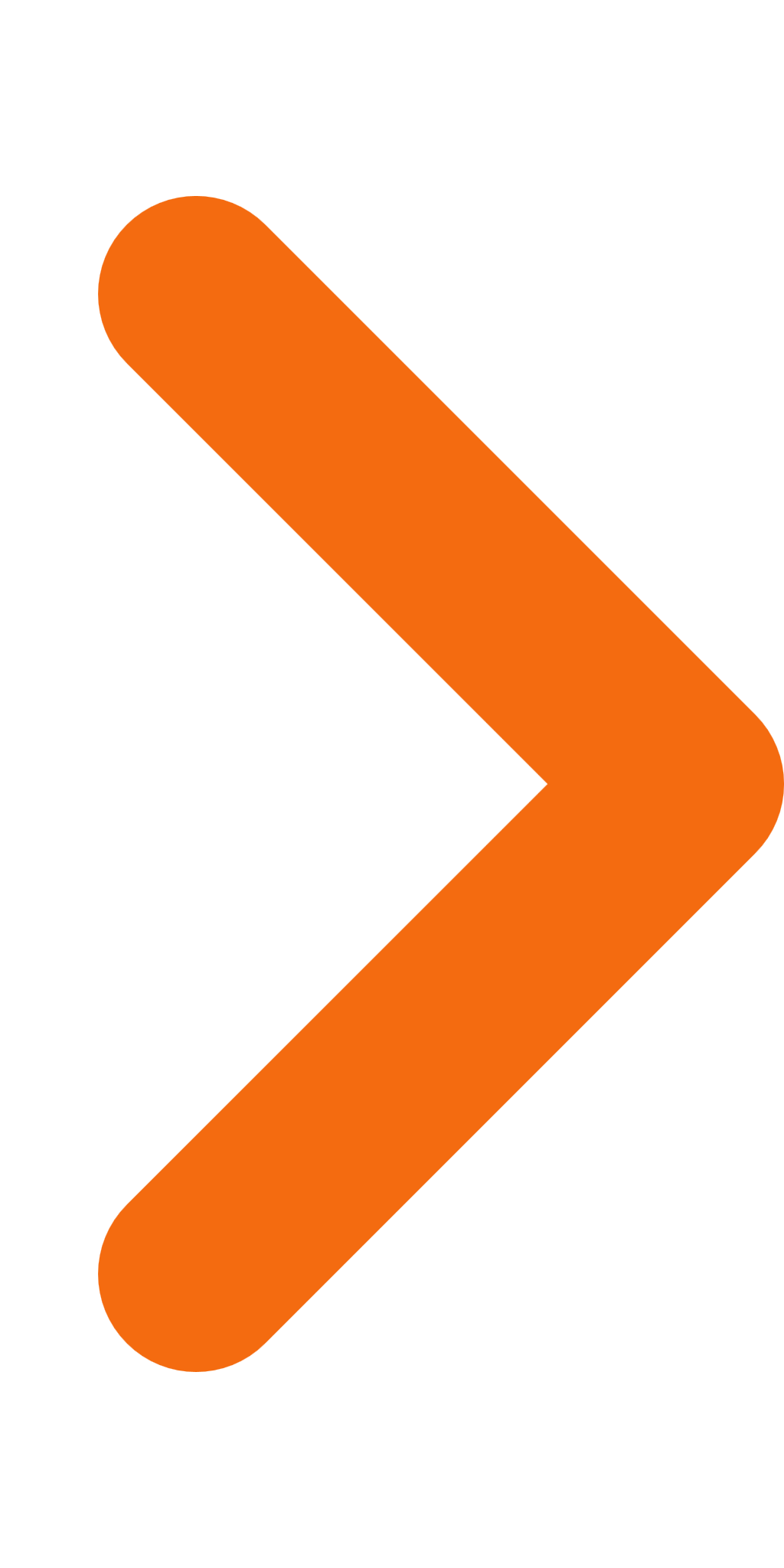 